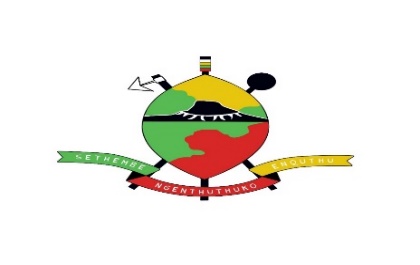 NQUTHU LOCAL MUNICIPALITYTENDER  REFERENCE:      NQU46/2023-2024          TENDER FOR PANEL OF PROFESSIONALS TO PROVIDE FINANCIAL SUPPORT FOR a PERIOD OF 36 MONTHSNquthu Municipality invites tenderers from service providers registered with Central Suppliers Database for a Tender for panel of actuarial valuations for defined benefit obligations and panel f financial professional support of the Nquthu Municipality for Three Financial Years Ending June 2026.Interested parties must download & print the bid document from www.etenders.gov.za. or www.nquthu.gov.za. If the tenderers are unable to download the tender document from e-tenders website, a fee per page will be charged and payable at the Cashiers Office on collection.Any tender submitted by a person(s) who is in the service of the state or if that person(s) is not a natural person, of which any director, manager, principal shareholder or stakeholder is a person in the service of the state or who is an advisor or consultant contracted with the Municipality shall not be considered in terms of regulation 44 of the Municipal Supply Chain Regulations.This tender will be evaluated on a 80/20 preferential points system. Should you wish to claim any preference points please ensure that you submit an original or certified copy of your companies’ B-BBEE Status level verification certificates with the tender document.Completed tenders in sealed envelopes bearing the tender number must be deposited                   in the Municipality’s tender box in the foyer of Nquthu Local Municipality at 83 Mdlalose Street, Nquthu, 3135 on or before 12h00, Monday, 22 July 2024. Tenders received after the due date and time will not be considered."Nquthu Local Municipality will strive to achieve the specific goals in line with the PPPFA regulations 2022 and the RDP goals. It will be the tenderer’s responsibility to check the document on receipt for completeness and to notify the employer of any discrepancies or omissions. It is the tenderer’s responsibility to provide all the data and information requested in the form required, failure to do so may be regarded by the employer as a non-responsive tender. Submissions may only be done on documentation supplied by the Municipality.All communication between the employer and the tenderer shall be in a form that can be read, copied and recorded. All writing shall be in the English Language. The employer shall not take any responsibility for non-receipt of communications from a tenderer.All enquiries must be directed to Mr. Bafana Bhengu at Tel. 034 271 6100/6121 or cfo@nquthu.gov.zaTenderers who do not hear from Nquthu Local Municipality within 90 days of the closing date of the tender should consider their tender unsuccessful.Please note that no tender will be accepted by fax or e-mail.Mr. M.B. Jiyane Municipal ManagerNquthu Local Municipality                                                                                                    Private Bag X 5521Nquthu 3135Bidders must complete and/or submit the returnable documents and schedules listed below,together with their bid documents.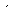 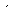 EVALUATION CRITERIA - Financial Professional Support ServicesThe contract will be evaluated on the functionality or criteria as indicated below.Tenderers not obtaining an average score of 80 points shall be disqualified and their tender offer submitted shall not be considered.Functionality will be scored for the contract in its totality. Bidders must show demonstrable experience and track record in respect of the following functionality criteria. Bidders to provide references in the bidding document, where the criteria have been demonstrated.Functionality Evaluation – Financial Professional Support ServicesAll proposals will be evaluated in terms of functionality with maximum of 100 functionality points. All proposals meeting minimum scores of 80 points will be considered for the next final evaluation stage whereby proposals where the most cost-effective proposal will be considered.NB: Bidders must score a minimum of 80 points which must be spread across all categories of functionality in order to qualify for the next stage of evaluation. Should the bidder fail to score minimum points in one of the categories will be disqualified.FORM OF TENDER AND SPECIFICATIONSThe Nquthu Local Municipality   invites tenders from suitably financial professionals who are registered member/s of SAICA (South African Institute of Chartered Accountants for the project leader) to perform financial support and GRAP compliant financial statements at the close of each financial year being 30 June 2025, 30 June 2026 and 30 June 2027. FORM OF TENDER AND SPECIFICATIONSThe professional financial support includes the following:1. Preparation of Annual Financial Statements Provide quality assurance on the GRAP Compliant AFS by: Assisting with monthly management accounts, reconciliations and updating of registersReviewing of all the year-end reconciliations and make corrections if not accurately prepared. Reviewing all documents for completeness and compliance.Performing provision for debt impairment based on entity’s policy and summarize age analysis for disclosure. Performing year end journals. Mapping from EMS to CaseWare application Compilation of GRAP compliant Annual Financial Statement by using CaseWare application                          in terms of GRAP and other applicable standards. Preparation of the Audit file in line with the applicable legislation. Adhere to all required legislation. Applicability of GRAP reporting framework for  23/24 to the municipalityEnsuring the GRAP compliance checklist is adhered to, where applicable2.  Financial support and audit facilitationPrepare audit readiness plan and checklist.Review of all financial related policies and standard operating proceduresReview and update all registers.Collate and review of information before submission to the Auditor General (AGSA)Assist with audit adjustments.Identify skills gap within the finance department.Provide necessary training within the department.3. VAT Review and VAT RecoveryFacilitate a VAT review, which includes a review of the current status of the treatment of VAT by            the Municipality’s accounting system to ensure appropriate application of the relevant provisions           of the VAT Act to ensure optimal claiming of the input tax and appropriate declaration of the output tax timeously.Detail examination into the general ledger where VAT was potential not claimed.Calculate the apportionment percentage based for the current and previous five (5) years.Apply the recalculated apportionment percentage to the mixed supply expenses and the amount of under or over payment of input tax, if any. Review the VAT treatment of equitable shares and all other grants, conditional and unconditional,          to ensure that the treatment is correct from a VAT, as well as a grant condition point of view.A comprehensive written report must be submitted on the findings of the review/recovery             identifying risk areas, internal control weaknesses and recommendations for improvement;Working papers of all relevant calculations should be handed over to the Municipality.The successful tenderer will be required to conduct a thorough and meticulous VAT review of the Municipality’s general ledger control accounts in relation to VAT transactions to ensure that the Municipality has correctly accounted for VAT on all the expenditure and revenue.The methodology and procedures applied during the verification process ensure that the savings and exposures identified are 100% verifiable to any 3rd party, i.e. SARS or the Auditor General. Financial professional support for Nquthu Local Municipality         2024/2025 SUPPORTTOTAL:R :	(Excl. VAT)R :	(Incl. VAT)Amount in words:  	 	(Incl. VAT)2025/2026 SUPPORTTOTAL:R :	(Excl. VAT)R :	(Incl. VAT)Amount in words:  	 	(Incl. VAT)2026/2027 SUPPORTTOTAL:R :	(Excl. VAT)R :	(Incl. VAT)Amount in words:  	 	(Incl. VAT)NAME:			SIGNATURE:  	DATE:    	FORM OF OFFERTENDER: NQU46/2023-2024NOTE: THE FORM OF OFFER MUST BE COMPLETED CORRECTLY, SIGNED AND WITNESSED. FAILURE TO COMPLY MAY MEAN THAT NO OFFER HAS BEEN MADE AND THE TENDER MAY NOT BE FURTHER EVALUATED.ACCEPTANCEBy signing this part of this form of  offer and acceptance,  the  Municipality  identified below  accepts the tenderers offer.   In consideration thereof, the Municipality shall pay the contractor the amount due. Acceptance of the tenderers offer shall form an agreement between the Municipality and the tenderer upon the terms and conditions contained in this contract that is the subject of  this agreement.The terms of the contract, are contained in this document (NT Conditions of contract) as well as any special conditions (if any)The tenderer shall within two weeks after receiving a completed copy of this agreement, including the schedule of deviations (if any), contact the Municipality to arrange the delivery of any bonds, guarantees, proof of insurance and any other documentation to be provided in terms of this document. Failure to fulfill any of these obligations in accordance with those terms shall constitute a repudiation of this agreement.Notwithstanding anything contained herein, this agreement comes into effect on the date when the tenderer receives one fully completed original copy of this document, including the schedule of deviations (if any). Unless the tenderer (now contractor)  within  five working  days of  the  date of such receipt notifies the Municipality in writing of any reason why he cannot accept the contents of this agreement, this agreement shall constitute a binding contract between the parties.Signed at  …………………………………………….For the  Nquthu Local MunicipalitySignature       . . . . . . . . . . . . . . . . . . . . . . . . . . . . . . . .   Date . . . . . . . . . . . . . . . . . . . . . . . . .Name	. . . . . . . . . . . . . . . . . . . . . . . . . . . . . . . .   Capacity . . . . . . . . . . . . . . . . . . . . . .Witness:	. . . . . . . . . . . . . . . . . . . .	. . . . . . . . . . . . . . . . . . . . . .  . . . . . . . . . . . . . . . . . . ..Name	Signature	DateAndFor the Contractor/ Service providerSignature	. . . . . . . . . . . . . . . . . . . . . . . . . . . . . . . .	Date . . . . . . . . . . . . . . . . . . . . . . . . .Name	. . . . . . . . . . . . . . . . . . . . . . . . . . . . . . . .	Capacity . . . . . . . . . . . . . . . . . . . . . .Witness: . . . . . . . . . . . . . . . . . . . . . . . . . . . . . . . . . . . . . . . . . . . . . . . . . . . . . . . . . . . . . .Name	Signature	DateBLANKSPECIFIC GOALCONDITIONS OF TENDERA. 	GENERALThe lowest or any tender will not necessarily be accepted, and  Nquthu Local Municipality reserves the rights to accept the whole or any part of a tender.The quantities called for in this tender are an estimated quantity and  Nquthu Local Municipality reserves the right to take more or less than the quantity specified.This contract will be governed by  Nquthu Local Municipality “Conditions of TENDER” only and not any conditions supplied by the tenderer.3.	Full details of items offered and or drawings / pamphlets etc. must be supplied together with the return documents. All additional drawings/ pamphlets returned with the tender documents must be firmly bound and marked as “Additional” to the specific tender reference number.All items offered on this tender must be new and of the latest design.	Only tenders on Nquthu Local Municipality official tender document will be accepted and the original document must be returned, fully completed by- hand and signed, in the form presented. Failure to do so may invalidate such tender.It must be clearly understood by the tenderer, that no order/s for such commodities or services required by the  Nquthu Local Municipality will be recognized by the tenderer unless an  Nquthu Local Municipality official order is issued and it is further understood that  Nquthu Local Municipality will not accept responsibility for any payment to the tenderer unless the delivery notes and invoices for such goods or services quote the relevant order number and is sent to  Nquthu Local Municipality, Financial Department, Private Bag X 5521, NQUTHU, 3135.   Should it be considered necessary by the tenderer that officials of Nquthu Local                 Municipality should proceed to other centers for inspection purposes, such costs                                    shall be for the account of the tenderer.Should it be considered necessary by the tenderer, in the interest of design, quality or inspection for whatever reason that  Nquthu Local Municipality official should proceed to other centers for inspection purposes, such costs shall be for the account of the tenderer.Only tenders received by 12h00 on the given closing date will be considered. No late tender by post, e-mail, fax, courier or delivered by hand will be accepted after this time.No telegraphic, e-mail or faxed tenders will be accepted, and all posted, or tenders sent  by couriers, must be clearly marked with the postal date and time.ALL PRICES QUOTED MUST INCLUDE VALUE ADDED TAX AND MUST BE FIRM FOR A PERIOD OF (90) NINETY DAYS FROM CLOSING DATE OF THIS TENDER.Service Providers tax status will be verified on CSD.The use of correction fluid or correction tape on this document will invalidate your tender submission.Price(s) quoted must be valid for at least ninety (90) days from date of offer for evaluation purposes. Thereafter, the prices will be fixed for a period of twelve months before escalation will be allowed.Local Content declaration (MBD6.2) is only applicable when quoting on goods / services in the prescribed designated sectors.The successful provider will be the one scoring the highest points on Section “B” as per the Preferential Procurement Policy Framework Act (No. 5 of 2000) Nquthu Local Municipality reserves the right to remove (from the list of service providers) any supplier who fails to comply with the municipality’s specifications in terms of service delivery, such service provider will be held responsible for any costs incurred as a result of non- compliance.DEMONSTRATIONS AND INSPECTIONSAll tenderers must be prepared to demonstrate where required, free of charge and obligation, at the  Nquthu Local Municipality or any other area within the boundary of the  Nquthu Local Municipality, any items offered in this tender.Where officials are required to attend demonstrations or inspections outside the Local Municipality boundary of Nquthu, all costs to attend such demonstration must be borne by the tenderer.DELIVERIES, COMPLETION AND PENALTIESDelivery date to be negotiated on placing the order.Tenderers shall furthermore note that goods or services will not be considered acceptable and consequently their obligations not fulfilled should goods or services fail to comply with the specifications in the tender document.Where the supplier fails to deliver within the scope of the specifications of this tender, the Municipality reserves the right to obtain services from any other supplier that complies with the specifications and the tenderer will be held responsible for all costs involved.PAYMENTSPayment will be made within 30 days from statement invoice date subject to satisfactory execution of the contract conditions and provided that the statement/invoice is without error. Tenders must clearly state all settlement and trade discounts.Any additional payment for extra work carried out on a contract will only be made provided that the contractor is issued with a variation order by the                        	procurement section of the  Nquthu Local Municipality.Nquthu Local Municipality hereby indemnifies itself from any claims whatsoever, which may arise as a result of loss of income suffered by the tenderer for any reason directly or indirectly during the course of this tender     and Nquthu Local Municipality reserves the right to consider compensation at its own terms.If you have submitted a tender or quotation, your tendered amount is deemed that it will not change. Should your VAT status change, the original tendered amount will be deemed to have included VAT.NATIONAL TREASURY GENERAL CONDITIONS OF CONTRACTFOR NATIONAL TREASURY GENERAL CONDITIONS OF CONTRACT PLEASE VISITShttps://www.treasury.gov.za/ FORM OF ACCEPTANCE & DECLARATIONThe Municipal ManagerNquthu Local Municipality Private Bag X 5521NQUTHU 3135I/We	(To be completed)(Representative or Company Name)The undersigned, having examined the Specification, hereby offer to supply the Municipality with the requirements called for on the Municipality’s Form of Tender and Specifications, “Form A” attached, in accordance with the conditions of this tender.I/We further undertake that this offer shall not be retracted or withdrawn from the closing date of this tender up to the order date.I/We further undertake, in the event of the acceptance of this tender, either wholly or in part, to enter into a formal contract, if required, and to provide one good and sufficient surety for the due fulfillment of the contract to the satisfaction of the Municipality.I/We also agree:that if the tender be accepted, the acceptance may be communicated to us by letter through the post and that in such case the Post Office shall be regarded as our agents and delivery of such acceptance to the Post Office shall be treated as delivery to us;The Municipality chooses as its “domicilium citandi et executandi” for the purpose of the contract, the following address:Nquthu Local Municipality 83 Mdlalose StreetPrivate Bag X 5521NQUTHU3135 the law of South Africa will govern the contract created by acceptance of our tender and we agree to submit to the jurisdiction of the South African Courts;that if our tender be accepted by the Municipality either wholly or in part, and the acceptance be notified to us, we undertake to be bound by the term of the agreement constituted by our said tender and the acceptance thereof by the said Municipality, until a formal contract has been executed between us and the Municipality, and that if we are not required by the Municipality to execute such formal contract, we undertake to be bound by the terms of the agreement constituted by our said tender and the acceptance thereof by the said Municipality.I/WE ALSO DECLARE THAT:The information provided is true and correct;The signatory to the tender document is duly authorized;I/we are registered for Workman’s Compensation and the valid certificate number of the workman’s compensation commissioner’s letter of good standing is provided. When applicable the option to submit an original or certified copy of the letter from the agent authorized by Workmen’s Compensation Commissioner will be acceptedIn the case where it is not possible for a tenderer to obtain the above letter of good standing from the workmen’s compensation commissioner, an affidavit is to be submitted advising that the business has registered with the workmen’s compensation commissioner.In the case where a business does not employ any employees an affidavit together with a letter from the workmen’s compensation commissioner addressed to the business, confirming that registration is not required, must be submitted.Documentary proof regarding any tendering issue will, when required, be submitted to the satisfaction of the relevant organ of state;My municipal rates and taxes are not older than three (3) months and the following is attached:TENDERER IS PROPERTY OWNER FOR PURPOSES OF CONDUCTING BUSINESS FROM ITS PREMISESPlease select option by ticking belowA.1In the case where the tenderer owns the property from which the tenderer’s business operates from, a certified copy of the tenderer’s business municipal account not older than three (3) months indicating the status of payment of all municipal rates and taxes i.e. property rates, electricity, water, refuse & sewer from the Municipality in which jurisdiction the said property is situated, must be submitted.ORA.2. In the instance where the tenderer occupies Tribal land a certified affidavit from commissioner of oath, confirming that the tenderer is residing in	the area where no municipal accounts are billed. If the property rates, electricity, water, refuse is charged  by the municipality,  the  certified copy of  the statement  not  older  than three (3) months in the name of the	tenderer or any of its directors must be attachedNB:Should there be separate tax invoices from the municipality for property rates and services (taxes), you are required to submit the most recent of each of these invoicesORB.	TENDERER IS THE TENANT FOR PURPOSES OF CONDUCTING ITS BUSINESS FROM PREMISES.B1. In the case where the tenderer does not own property and is a tenant for the purposes of its business establishment, the tenderer to provide a certified copy of a certificate from its landlord certifying that all the tenant’s payments in respect of all municipal rates and taxesi.e. property rates, electricity, water, refuse & sewer are paid up to date, orB2.	In the case where the tenderer as tenant is responsible for its own municipal accounts with the municipality then tenderer must attach the letter from the landlord certifying the above together with a certified copy of all most recent relevant municipal invoices i.e. property rates, electricity, water refuse & sewer.B3.	In the case where the tenderer operates in the property owned by relative and does not pay rent or rates, an affidavit from the relative confirming such must be attached. Also the up to date certified copy municipal rates statement of the relative must be attached or letter from the councilor in case of the Tribal Authority.B4.	In case where the potential service provider is under incubation programme a certified copy of the letter from the incubator confirming that the service provider is using their facilities (property)PAGE TO WHICH A CERTIFIED CERTIFICATE NUMBER OF THE WORKMEN’S COMPENSATION COMMISSIONER LETTER OF GOOD STANDING MUST BE ATTACHED.Please provide a certified certificate number of the Workmen’s Compensation if registered with the department of labour, or attach valid original (or valid certified cpy) of the Workmen’s Compensation commissioner letter of good standing from applicable agencies e.g, FEM, RAM etc, if not registered with the department of labour.Workmen’s Compensation registration number: 	Workmen’s Compensation certificate number:  	ORIn the case where it is not possible for an applicant to obtain the above letter of good standing from the Workmen’s Compensation Commissioner, an affidavit is to be submitted advising that the business has registered with the Workmen’s Compensation Commissioner.ORIn the case where a business does not employ any employees an affidavit Together with a Letter from the Workmen’s Compensation Commissioner addressed to the business, confirming that registration is not required, must be submitted.FAILURE TO DO SO MAY LEAD TO YOUR TENDER BEING DISQUALIFIED.PAGE TO WHICH CERTIFIED COPIES OF LETTERS OF REFERENCE MUST BE ATTACHEDFAILURE TO DO SO MAY LEAD TO YOUR TENDER BEING DISQUALIFIEDPAGE TO WHICH CERTIFIED COPIES OF REGISTRATION WITH THE ACTUARIAL SOCIETY OF SOUTH AFRICA AND SAICA MUST BE ATTACHEDPLEASE ATTACH PROOF OF REGISTRATION WITH THE ACTUARIAL SOCIETY OF SOUTH AFRICA.AND / OR PLEASE ATTACH PROOF OF REGISTRATION WITH THE SOUTH AFRICAN INSTITUTE OF CHARTERED ACCOUNTANTSFAILURE TO DO SO MAY LEAD TO YOUR TENDER BEING DISQUALIFIEDMBD 4DECLARATION OF INTERESTNo bid will be accepted from persons in the service of the state¹.Any person, having a kinship with persons in the service of the state, including a blood relationship, may make an offer or offers in terms of this invitation to bid. In view of possible allegations of favouritism, should the resulting bid, or part thereof, be awarded to persons connected with or related to persons in service of the state, it is required that the bidder or their authorised representative declare their position in relation to the evaluating/adjudicating authority.In order to give effect to the above, the following questionnaire must be completed and submitted with the bid.Full Name of bidder or his or her representative:……………………………………………..3.2 Identity Number: ………………………………………………………………………………….3.3 Position occupied in the Company (director, trustee, shareholder²):………………………..3.4 Company Registration Number: ……………………………………………………………….3.5 Tax Reference Number:…………………………………………………………………………3.6 VAT Registration Number: ……………………………………………………………………The names of all directors / trustees / shareholders members, their individual identity numbers and state employee numbers must be indicated in paragraph 4 below.Are you presently in the service of the state?	YES / NO3.8.1 If yes, furnish particulars. ….…………………………………………………………………………………………………………………………………………………………..¹MSCM Regulations: “in the service of the state” means to be –a member of –any municipal council;any provincial legislature; orthe national Assembly or the national Council of provinces;a member of the board of directors of any municipal entity;an official of any municipality or municipal entity;an employee of any national or provincial department, national or provincial public entity or constitutional institution within the meaning of the Public Finance Management Act, 1999 (Act No.1 of 1999);a member of the accounting authority of any national or provincial public entity; oran employee of Parliament or a provincial legislature.² Shareholder” means a person who owns shares in the company and is actively involved in the management of the company or business and exercises control over the company.Have you been in the service of the state for the past twelve months? ………YES / NO3.9.1 If yes, furnish particulars.………………………...……………………………………..…………………………………………………………………………………………….Do you have any relationship (family, friend, other) with persons in the service of the state and who may be involved withthe evaluation and or adjudication of this bid?	YES / NOIf yes, furnish particulars.………………………………………………………………………………………………………………………………………………………………	Are you, aware of any relationship (family, friend, other) between any other bidder and any persons in the service of the state whomay be involved with the evaluation and or adjudication of this bid?	YES /NOIf yes, furnish particulars………………………………………………………………………………………………………………….……............................................................Are any of the company’s directors, trustees, managers,principle shareholders or stakeholders in service of the state?	YES /NOIf yes, furnish particulars.……………………………………………………………………………….……………………………………………………………………………….Are any spouse, child or parent of the company’s directors trustees, managers, principle shareholders or stakeholdersin service of the state?	YES / NOIf yes, furnish particulars.……………………………………………………………………………….……………………………………………………………………………….Do you or any of the directors, trustees, managers, principle shareholders, or stakeholders of this company have any interest in any other related companies orbusiness whether or not they are bidding for this contract.	YES / NOIf yes, furnish particulars:……………………………………………………………………………..……………………………………………………………………………..Full details of directors / trustees / members / shareholders.…………………………………..	……………………………………..Signature	Date………………………………….	………………………………………Capacity	Name of BidderMBD 6.1PREFERENCE POINTS CLAIM FORM IN TERMS OF THE PREFERENTIAL PROCUREMENT REGULATIONS 2022This preference form must form part of all tenders invited. It contains general information and serves as a claim form for preference points for specific goals.NB:	BEFORE COMPLETING THIS FORM, TENDERERS MUST STUDY THE GENERAL CONDITIONS, DEFINITIONS AND DIRECTIVES APPLICABLE IN RESPECT OF THE TENDER AND PREFERENTIAL PROCUREMENT REGULATIONS, 2022GENERAL CONDITIONSThe following preference point systems are applicable to invitations to tender:the 80/20 system for requirements with a Rand value of up to R50 000 000 (all applicable taxes included); andthe 90/10 system for requirements with a Rand value above R50 000 000 (all applicable taxes included).To be completed by the organ of state(delete whichever is not applicable for this tender).a) The applicable preference point system for this tender is the 80/20 preference point system.Points for this tender (even in the case of a tender for income-generating contracts) shall be awarded for:Price; andSpecific Goals.To be completed by the organ of state:The maximum points for this tender are allocated as follows:Failure on the part of a tenderer to submit proof or documentation required in terms of this tender to claim points for specific goals with the tender, will be interpreted to mean that preference points for specific goals are  not claimed.The organ of state reserves the right to require of a tenderer, either before a tender is adjudicated or at any time subsequently, to substantiate any claim in regard to preferences, in any manner required by the organ of state.DEFINITIONS	“tender” means a written offer in the form determined by an organ of state in response to an invitation to provide goods or services through price quotations, competitive tendering process or any other method envisaged in legislation;“price” means an amount of money tendered for goods or services, and includes all applicable taxes less all unconditional discounts;“rand value” means the total estimated value of a contract in Rand, calculated at the time of bid invitation, and includes all applicable taxes;“tender for income-generating contracts” means a  written  offer  in  the form determined by an organ of state in response to an invitation for the origination of income-generating contracts through any method envisaged in legislation that will result in a legal agreement  between  the organ  of  state and a third party that produces revenue for the organ of state, and includes, but is not limited to, leasing and disposal of assets and concession contracts, excluding direct sales and disposal of assets through public auctions; and“the Act” means the Preferential Procurement Policy Framework Act, 2000 (Act No. 5 of 2000).FORMULAE FOR PROCUREMENT OF GOODS AND SERVICESPOINTS AWARDED FOR PRICETHE 80/20 OR 90/10 PREFERENCE POINT SYSTEMSA maximum of 80 or 90 points is allocated for price on the following basis:80/20	or	90/10𝑷𝒔 = 𝟖𝟎 (𝟏 − 𝑷𝒕−𝑷 𝒎𝒊𝒏𝑷 𝒎𝒊𝒏)  or	𝑷𝒔 = 𝟗𝟎 (𝟏 − 𝑷𝒕−𝑷 𝒎𝒊𝒏	)𝑷 𝒎𝒊𝒏FORMULAE FOR DISPOSAL OR LEASING OF STATE ASSETS AND INCOME GENERATING PROCUREMENT3.2.1.	POINTS AWARDED FOR PRICEA maximum of 80 or 90 points is allocated for price on the following basis:80/20	or	90/10𝑷𝒔 = 𝟖𝟎 (𝟏 + 𝑷𝒕−𝑷 𝒎𝒂𝒙𝑷 𝒎𝒂𝒙) or	𝑷𝒔 = 𝟗𝟎 (𝟏 + 𝑷𝒕−𝑷 𝒎𝒂𝒙	)𝑷𝒎𝒂𝒙POINTS AWARDED FOR SPECIFIC GOALSIn terms of Regulation 4(2); 5(2); 6(2) and 7(2) of the Preferential Procurement Regulations, preference points must be awarded for specific goals stated in the tender. For the purposes of this tender the tenderer will be allocated points based on the goals stated in table 1 below as may be supported by proof/ documentation stated in the conditions of this tender:In cases where organs of state intend to use Regulation 3(2) of the Regulations, which states that, if it is unclear whether the 80/20 or 90/10 preference point system applies, an organ of state must, in the tender documents, stipulate in the case of—an invitation for tender for income-generating contracts, that either the 80/20 or 90/10 preference point system will apply and that the highest acceptable tender will be used to determine the applicable preference point system; orany other invitation for tender, that either the 80/20 or 90/10 preference point system will apply and that the lowest acceptable tender will be used to determine the applicable preference point system,then the organ of state must indicate the points allocated for specific goals for both the 90/10 and 80/20 preference point system.Table 1: Specific goals for the tender and points claimed are indicated per the table below.(Note to organs of state: Where either the 90/10 or 80/20 preference point system is applicable, corresponding points must also be indicated as such.Note to tenderers: The tenderer must indicate how they claim points for each preference point system.)DECLARATION WITH REGARD TO COMPANY/FIRMName ofcompany/firm…………………………………………………………………….Company	registration	number:…………………………………………………………...TYPE OF COMPANY/ FIRMPartnership/Joint Venture / ConsortiumOne-person business/sole proprietyClose corporationPublic CompanyPersonal Liability Company(Pty) LimitedNon-Profit CompanyState Owned Company [TICK APPLICABLE BOX]I, the undersigned, who is duly authorised to do so on behalf of the company/firm, certify that the points claimed, based on the specific goals as advised in the tender, qualifies the company/ firm for the preference(s) shown and I acknowledge that:The information furnished is true and correct;The preference points claimed are in accordance with the General Conditions as indicated in paragraph 1 of this form;In the event of a contract being awarded as a result of points claimed as shown in paragraphs 1.4 and 4.2, the contractor may be required to furnish documentary proof to the satisfaction of the organ of state that the claims are correct;If the specific goals have been claimed or obtained on a fraudulent basis or any of the conditions of contract have not been fulfilled, the organ of state may, in addition to any other remedy it may have –disqualify the person from the tendering process;recover costs, losses or damages it has incurred or suffered as a result of that person’s conduct;cancel the contract and claim any damages which it has suffered as a result of having to make less favourable arrangements due to such cancellation;recommend that the tenderer or contractor, its shareholders and directors, or only the shareholders and directors who acted on a fraudulent basis, be restricted from obtaining business from any organ of state for a period not exceeding 10 years, after the audi alteram partem (hear the other side) rule has been applied; andforward the matter for criminal prosecution, if deemed necessary.The organ of state reserves the right to require of a tenderer, either before a tender is adjudicated or at any time subsequently, to substantiate any claim in regard to preferences, in any manner required by the organ of state.DEFINITIONS	“tender” means a written offer in the form determined by an organ of state in response to an invitation to provide goods or services through price quotations, competitive tendering process or any other method envisaged in legislation;“price” means an amount of money tendered for goods or services, and includes all applicable taxes less all unconditional discounts;“rand value” means the total estimated value of a contract in Rand, calculated at the time of bid invitation, and includes all applicable taxes;“tender for income-generating contracts” means a  written  offer  in  the form determined by an organ of state in response to an invitation for the origination of income-generating contracts through any method envisaged in legislation that will result in a legal agreement  between  the organ  of  state and a third party that produces revenue for the organ of state, and includes, but is not limited to, leasing and disposal of assets and concession contracts, excluding direct sales and disposal of assets through public auctions; and“the Act” means the Preferential Procurement Policy Framework Act, 2000 (Act No. 5 of 2000).FORMULAE FOR PROCUREMENT OF GOODS AND SERVICESPOINTS AWARDED FOR PRICETHE 80/20 OR 90/10 PREFERENCE POINT SYSTEMSA maximum of 80 or 90 points is allocated for price on the following basis:80/20	or	90/10𝑷𝒔 = 𝟖𝟎 (𝟏 − 𝑷𝒕−𝑷 𝒎𝒊𝒏𝑷 𝒎𝒊𝒏)  or	𝑷𝒔 = 𝟗𝟎 (𝟏 − 𝑷𝒕−𝑷 𝒎𝒊𝒏	)𝑷 𝒎𝒊𝒏FORMULAE FOR DISPOSAL OR LEASING OF STATE ASSETS AND INCOME GENERATING PROCUREMENT3.2.1.	POINTS AWARDED FOR PRICEA maximum of 80 or 90 points is allocated for price on the following basis:80/20	or	90/10𝑷𝒔 = 𝟖𝟎 (𝟏 + 𝑷𝒕−𝑷 𝒎𝒂𝒙𝑷 𝒎𝒂𝒙) or	𝑷𝒔 = 𝟗𝟎 (𝟏 + 𝑷𝒕−𝑷 𝒎𝒂𝒙	)𝑷𝒎𝒂𝒙POINTS AWARDED FOR SPECIFIC GOALSIn terms of Regulation 4(2); 5(2); 6(2) and 7(2) of the Preferential Procurement Regulations, preference points must be awarded for specific goals stated in the tender. For the purposes of this tender the tenderer will be allocated points based on the goals stated in table 1 below as may be supported by proof/ documentation stated in the conditions of this tender:In cases where organs of state intend to use Regulation 3(2) of the Regulations, which states that, if it is unclear whether the 80/20 or 90/10 preference point system applies, an organ of state must, in the tender documents, stipulate in the case of—an invitation for tender for income-generating contracts, that either the 80/20 or 90/10 preference point system will apply and that the highest acceptable tender will be used to determine the applicable preference point system; orany other invitation for tender, that either the 80/20 or 90/10 preference point system will apply and that the lowest acceptable tender will be used to determine the applicable preference point system,then the organ of state must indicate the points allocated for specific goals for both the 90/10 and 80/20 preference point system.Table 1: Specific goals for the tender and points claimed are indicated per the table below.(Note to organs of state: Where either the 90/10 or 80/20 preference point system is applicable, corresponding points must also be indicated as such.Note to tenderers: The tenderer must indicate how they claim points for each preference point system.)DECLARATION WITH REGARD TO COMPANY/FIRMName ofcompany/firm…………………………………………………………………….Company	registration	number:…………………………………………………………...TYPE OF COMPANY/ FIRMPartnership/Joint Venture / ConsortiumOne-person business/sole proprietyClose corporationPublic CompanyPersonal Liability Company(Pty) LimitedNon-Profit CompanyState Owned Company [TICK APPLICABLE BOX]I, the undersigned, who is duly authorised to do so on behalf of the company/firm, certify that the points claimed, based on the specific goals as advised in the tender, qualifies the company/ firm for the preference(s) shown and I acknowledge that:The information furnished is true and correct;The preference points claimed are in accordance with the General Conditions as indicated in paragraph 1 of this form;In the event of a contract being awarded as a result of points claimed as shown in paragraphs 1.4 and 4.2, the contractor may be required to furnish documentary proof to the satisfaction of the organ of state that the claims are correct;If the specific goals have been claimed or obtained on a fraudulent basis or any of the conditions of contract have not been fulfilled, the organ of state may, in addition to any other remedy it may have –disqualify the person from the tendering process;recover costs, losses or damages it has incurred or suffered as a result of that person’s conduct;cancel the contract and claim any damages which it has suffered as a result of having to make less favourable arrangements due to such cancellation;recommend that the tenderer or contractor, its shareholders and directors, or only the shareholders and directors who acted on a fraudulent basis, be restricted from obtaining business from any organ of state for a period not exceeding 10 years, after the audi alteram partem (hear the other side) rule has been applied; andforward the matter for criminal prosecution, if deemed necessary.                                                                                                                                                     MBD 8DECLARATION OF TENDERER’S PAST SUPPLY CHAIN MANAGEMENT PRACTICESThis Municipal Tendering Document must form part of all Tenders invited.It serves as a declaration to be used by municipalities and municipal entities in ensuring that when goods and services are being procured, all reasonable steps are taken to combat the abuse of the supply chain management system.The Tender of any tenderer may be rejected if that tenderer, or any of its directors have:abused the municipality’s / municipal entity’s supply chain management system or committed any improper conduct in relation to such system;been convicted for fraud or corruption during the past five years;willfully neglected, reneged on or failed to comply with any government, municipal or other public sector contract during the past five years; orbeen listed in the Register for Tender Defaulters in  terms  of section 29 of the Prevention and Combating of Corrupt Activities Act (No 12 of 2004).In order to give effect to the above, the following questionnaire must be completed and submitted with the Tender.CERTIFICATIONI,  THE  UNDERSIGNED  (FULL  NAME)  …………..……………………………..……CERTIFY THAT THE INFORMATION FURNISHED ON THIS	DECLARATION FORM IS TRUE AND CORRECT.I ACCEPT THAT, IN ADDITION TO CANCELLATION OF A CONTRACT, ACTION MAY BE TAKEN AGAINST ME SHOULD THIS DECLARATION PROVE TO BE FALSE...………………………………………...	…………………………..Signature	Date..……………………………………….	…………………………..Position	Name of TendererMBD 9CERTIFICATE OF INDEPENDENT BID DETERMINATIONThis Municipal Bidding Document (MBD) must form part of all bids¹ invited.Section 4 (1) (b) (iii) of the Competition Act No. 89 of 1998, as amended, prohibits an agreement between, or concerted practice by, firms, or a decision by an association of firms, if it is between parties in a horizontal relationship and if it involves collusive bidding (or bid rigging).² Collusive bidding is a pe se prohibition meaning that it cannot be justified under any grounds.Municipal Supply Regulation 38 (1) prescribes that a supply chain management policy must provide measures for the combating of abuse of the supply chain management system, and must enable the accounting officer, among others, to:take all reasonable steps to prevent such abuse;reject the bid of any bidder if that bidder or any of its directors has abused the supply chain management system of the municipality or municipal entity or has committed any improper conduct in relation to such system; andcancel a contract awarded to a person if the person committed any corrupt or fraudulent act during the bidding process or the execution of the contract.This MBD serves as a certificate of declaration that would be used by institutions to ensure that, when bids are considered, reasonable steps are taken to prevent any form of bid-rigging.In order to give effect to the above, the attached Certificate of Bid Determination (MBD 9) must be completed and submitted with the bid:¹ Includes price quotations, advertised competitive bids, limited bids and proposals.² Bid rigging (or collusive bidding) occurs when businesses, that would otherwise be expected to compete, secretly conspire to raise prices or lower the quality of goods and / or services for purchasers who wish to acquire goods and / or services through a bidding process. Bid rigging is, therefore, an agreement between competitors not to compete.MBD 9CERTIFICATE OF INDEPENDENT BID DETERMINATIONI, the undersigned, in submitting the accompanying bid:(Bid Number and Description)in response to the invitation for the bid made by:(Name of Municipality / Municipal Entity)do hereby make the following statements that I certify to be true and complete in every respect:I certify, on behalf of:	that:(Name of Bidder)I have read and I understand the contents of this Certificate;I understand that the accompanying bid will be disqualified if this Certificate is found not to be true and complete in every respect;I am authorized by the bidder to sign this Certificate, and to submit the accompanying bid, on behalf of the bidder;Each person whose signature appears on the accompanying bid has been authorized by the bidder to determine the terms of, and to sign, the bid, on behalf of the bidder;For the purposes of this Certificate and the accompanying bid, I understand that the word “competitor” shall include any individual or organization, other than the bidder, whether or not affiliated with the bidder, who:has been requested to submit a bid in response to this bid invitation;could potentially submit a bid in response to this bid invitation, based on their qualifications, abilities or experience; andprovides the same goods and services as the bidder and/or is in the same line of business as the bidderMBD 9The bidder has arrived at the accompanying bid independently from, and without consultation, communication, agreement or arrangement with any competitor. However communication between partners in a joint venture or consortium³ will not be construed as collusive bidding.	In particular, without limiting the generality of paragraphs 6 above, there has been no consultation, communication, agreement or arrangement with any competitor regarding:prices;geographical area where product or service will be rendered (market allocation)methods, factors or formulas used to calculate prices;the intention or decision to submit or not to submit, a bid;	the submission of a bid which does not meet the specifications and conditions of the bid; orbidding with the intention not to win the bid.In addition, there have been no consultations, communications, agreements or arrangements with any competitor regarding the quality, quantity, specifications and conditions or delivery particulars of the products or services to which this bid invitation relates.The terms of the accompanying bid have not been, and will not be, disclosed by the bidder, directly or indirectly, to any competitor, prior to the date and time of the official bid opening or of the awarding of the contract.³ Joint venture or Consortium means an association of persons for the purpose of combining their expertise, property, capital, efforts, skill and knowledge in an activity for the execution of a contract.MBD 9I am aware that, in addition and without prejudice to any other remedy provided to combat any restrictive practices related to bids and contracts, bids that are suspicious will be reported to the Competition Commission for investigation and possible imposition of administrative penalties in terms of section 59 of the Competition Act No 89 of 1998 and or may be reported to the National Prosecuting Authority (NPA) for criminal investigation and or may be restricted from conducting business with the public sector for a period not exceeding ten (10) years in terms of the Prevention and Combating of Corrupt Activities Act No 12 of 2004 or any other applicable legislation.…………………………………………………	………………………………… Signature		Date………………………………………………….	………………………………… Position	Name of BidderACCEPTANCEFOR AND ON BEHALF OFNAME OF COMPANYADDRESSNAME OF TENDERERSIGNATURE OF TENDERER	DATE                    NQUTHU LOCAL  MUNICIPALITY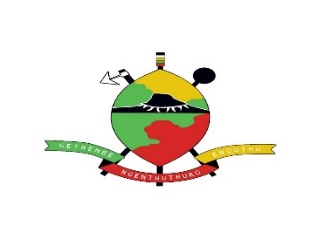                                            TENDER DOCUMENT                   REFERENCE: NQU46/2023-2024          TENDER FOR PANEL OF PROFESSIONALS TO PROVIDE FINANCIAL SUPPORT FOR A PERIOD OF 36 MONTHSCLOSING DATE: MONDAY, 22 JULY 2024 @ 12h00          Documents to be addressed to the Municipal Manager and deposited in the tender box situated at the Council’s Chamber reception in the municipal offices of the Nquthu Local Municipality, at 83 Mdlalose Street, Nquthu, 3135.SERVICE PROVIDER’S DETAILS                    NQUTHU LOCAL  MUNICIPALITY                                           TENDER DOCUMENT                   REFERENCE: NQU46/2023-2024          TENDER FOR PANEL OF PROFESSIONALS TO PROVIDE FINANCIAL SUPPORT FOR A PERIOD OF 36 MONTHSCLOSING DATE: MONDAY, 22 JULY 2024 @ 12h00          Documents to be addressed to the Municipal Manager and deposited in the tender box situated at the Council’s Chamber reception in the municipal offices of the Nquthu Local Municipality, at 83 Mdlalose Street, Nquthu, 3135.SERVICE PROVIDER’S DETAILS                    NQUTHU LOCAL  MUNICIPALITY                                           TENDER DOCUMENT                   REFERENCE: NQU46/2023-2024          TENDER FOR PANEL OF PROFESSIONALS TO PROVIDE FINANCIAL SUPPORT FOR A PERIOD OF 36 MONTHSCLOSING DATE: MONDAY, 22 JULY 2024 @ 12h00          Documents to be addressed to the Municipal Manager and deposited in the tender box situated at the Council’s Chamber reception in the municipal offices of the Nquthu Local Municipality, at 83 Mdlalose Street, Nquthu, 3135.SERVICE PROVIDER’S DETAILSName ofService Provider:CSD numberContact Person:E-mail Address:Telephone / Fax Number:(	)Code(	)CodePhysical Address:Postal Address:No.Returnable document / scheduleCompulsory (Yes / No)Non-submission will render bid non-responsive (Yes / No)1.CSD supplier numberYesYes2.Stamp the front page with the business  stampYesYes3.Business registration documentsYesYes, if the registration documents cannot be verified on CSD4.Certified copy of identity documents of directors / shareholders / partners / members, as the case may beYesYes, if the identity documents cannot be verified on CSD5.MBD 1 Invitation to bid - completed and signedYesNo6.MBD 4 declaration form – completed and signedYesYes7.MBD 6.1, 8 and 9 forms – completed and signedYesYes8.Membership of regulatory body - Recognized professional body in South AfricaYesYesSECTION 1.2                                   ATTACHMENTSSECTION 1.2                                   ATTACHMENTS1. FORM OF TENDER AND SPECIFICATIONSSECTION FORM OF TENDER AND SPECIFICATION PageFORM OF OFFER2. PREFERENTIAL PROCUREMENTSECTION PRICE PREFERENCE FORMS        (to be included should preferential points be claimed) Page 3. CONDITIONS OF TENDERSECTION 4. CONDITIONS OF CONTRACTSECTION National Treasury General Conditions of Contract5. FORM OF ACCEPTANCE & DECLARATIONSECTION SECTION 1.3CRITERIAWEIGHTINGMAXIMUM POINTSExperience of the business in Financial Support and Preparation of GRAP compliant AFS2 points per appointment letter10Experience of the business in financial/accounting system used by the municipality – Municipal Enterprise Management System5 years’ experience and above (signed reference letter/s)10Experience of the business in financial/accounting system used by the municipality – Municipal Enterprise Management SystemLess than 5 years’ experience (signed reference letter/s)4Signed reference letters with contact details indicating Audit opinion achieved.10 points per Clean Audit opinion50Team Composition 0 points if there is no chartered accountant (excl team leader)2 points if one chartered accountant (excl team leader) 5 points if two chartered accountants (excl team leader) 10 points if more than two chartered accountants (excl team leader) 10Technical Expertise and Competency - Team must be led by a qualified Chartered Accountants registered with South African Institute of Chartered Accountants (SAICA) with the necessary experience0 Point for no experience10Technical Expertise and Competency - Team must be led by a qualified Chartered Accountants registered with South African Institute of Chartered Accountants (SAICA) with the necessary experience10 points for 10 and more years’ experience10Technical Expertise and Competency - Team must be led by a qualified Chartered Accountants registered with South African Institute of Chartered Accountants (SAICA) with the necessary experience5 points for 5- 9 years’ experience10Technical Expertise and Competency - Team must be led by a qualified Chartered Accountants registered with South African Institute of Chartered Accountants (SAICA) with the necessary experience2 points for 1-4 years’ experience10Methodology - Methodology/approach and project plan, clear skills transfer and capacity building.2 points for approach only10Methodology - Methodology/approach and project plan, clear skills transfer and capacity building.5 points for approach with project plan10Methodology - Methodology/approach and project plan, clear skills transfer and capacity building.10 points for approach with project plan and clear skills transfer plan10TOTAL MAXIMUM POINTS100The specific goals allocated points in terms of this tenderNumber of points allocated  (80/20)VerificationSpecific goal 1: Ownership (Max Points = 10)Business owned more than 50%by black person 10ID Copy of Directors and CSDBusiness owned less than 50% by black person 5ID Copy of Directors and CSDSpecific goal 2: RDP(Max Points = 10)Promotion of enterprise located within;Nquthu Local Municipality10CSD, proof of resident signed by ward councilor and Proof of Municipal Accounts/ affidavitUmzinyathi District Municipality6CSD, proof of resident signed by ward councilor and Proof of Municipal Accounts/ affidavitKwaZulu Natal Province4CSD and Proof of Municipal Accounts/ affidavitFull NameIdentity NumberState Employee NumberPOINTSPRICE80SPECIFIC GOALS20Total points for Price and SPECIFIC GOALS100WherePs=Points scored for price of tender under considerationPt=Price of tender under considerationPmax=Price of highest acceptable tenderThe specific goals allocated points in terms of this tenderNumber of pointsallocated (90/10 system)(To be completed by the organ of state)Number of pointsallocated (80/20system)(To be completed by the organ of state)Number of points claimed(90/10system)(To be completed by the tenderer)Number of points claimed (80/20system)(To be completed by the tenderer)WherePs=Points scored for price of tender under considerationPt=Price of tender under considerationPmax=Price of highest acceptable tenderThe specific goals allocated points in terms of this tenderNumber of pointsallocated (90/10 system)(To be completed by the organ of state)Number of pointsallocated (80/20system)(To be completed by the organ of state)Number of points claimed(90/10system)(To be completed by the tenderer)Number of points claimed (80/20system)(To be completed by the tenderer)4.1Is the tenderer or any of its directors listed on the National Treasury’s database as a company or  person  prohibited from doing business with the public sector?(Companies or persons who are listed on this database were informed in writing of this restriction by the National Treasury after the audi alteram partem rule was applied).YesNo4.1.1If so, furnish particulars:If so, furnish particulars:If so, furnish particulars:4.2Is the tenderer or any of its directors listed on the Register for Tender Defaulters in terms of section 29 of the Prevention and Combating of Corrupt Activities Act (No 12 of 2004)?(To access this Register enter the National Treasury’s website, www.treasury.gov.za, click on the icon “Register for Tender Defaulters” or submit your written request for a hard copy of the Register to facsimile number (012) 3265445).YesNo4.2.1If so, furnish particulars:If so, furnish particulars:If so, furnish particulars:4.3Was the tenderer or any of its  directors  convicted  by  a court of law (including a court of law outside the Republic of South Africa) for fraud or corruption during the past five years?YesNo4.3.1If so, furnish particulars:If so, furnish particulars:If so, furnish particulars:4.4Does the tenderer or any of its directors owe any municipal rates and taxes or municipal charges to the municipality / municipal entity, or to any other municipality / municipal entity, that is in arrears for more than three months?YesNo4.4.1If so, furnish particulars:If so, furnish particulars:If so, furnish particulars:4.5Was any contract between the tenderer and the municipality / municipal entity or any other organ of state terminated during the past five years on account of failure to perform on or comply with the contract?YesNo4.5.1If so, furnish particulars:If so, furnish particulars:If so, furnish particulars: